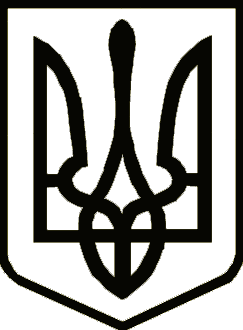 УкраїнаНОСІВСЬКА  МІСЬКА РАДА
Носівського району ЧЕРНІГІВСЬКОЇ  ОБЛАСТІВИКОНАВЧИЙ КОМІТЕТР І Ш Е Н Н Я 28 лютого 2019 року                      м. Носівка                                      № 48 Про визначення часу для спілкування                                                                     та участі у вихованні  дитини гр. ХХХХ Керуючись статтею 34 Закону України «Про місцеве самоврядування в Україні»,  статтями 141, 153, 158 Сімейного кодексу України, Постановою Кабінету Міністрів України №866 від 24.09.2008 року «Про питання діяльності органів опіки та піклування, пов’язаної із захистом прав дитини»,  підпункту б) пункту 21.11. статті 21 постанови Кабінету України від 10.10.2001 року №1306 «Про правила дорожнього руху», враховуючи ухвалу  комісії з питань захисту прав дитини від 14.02.2019 року протокол № 2, виконавчий комітет міської ради  в и р і ш и в:        1. Визначити громадянину ХХХХ, ХХХ р.н., спосіб участі у вихованні та спілкуванні з малолітньою донькою ХХХХ, ХХХ р.н., а саме: кожної суботи та неділі, у вихідні та святкові дні по дві години, з правом перебування дитини за адресою провулок ХХХХ, 1, м. Носівка, в присутності матері. У разі неможливості побачень з дитиною в зазначений час, перенести час побачень на наступний день за домовленістю з матір’ю. Забезпечити безпеку дитини при її перевезенні для проведення зустрічі за місцем проживання ХХХХ, враховуючи, що забороняється перевозити дітей, які не досягли 12-річного віку, у транспортних засобах  без використання спеціальних засобів, що дають змогу пристебнути дитину за допомогою ременів безпеки, передбачених конструкцією цього транспортного засобу.   2. ХХХХ  не чинити перешкод  ХХХХ у вихованні та спілкуванні з малолітньою ХХХХ.3.Дане рішення є обов’язковим до виконання кожній зі сторін спору.   4.Контроль за виконанням рішення покласти на заступника міського голови з питань гуманітарної сфери Л. Міщенко.Міський голова                                                                В.ІГНАТЧЕНКО